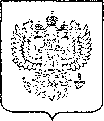 Министерство энергетики
Российской Федерации(Минэнерго России)П Р И К А З21 июня 2022						№574МоскваОб установлении публичного сервитута для использования земель и
земельных участков в целях строительства и эксплуатации объекта
электросетевого хозяйства федерального значения «ВЛ 220 кВ Усть-Кут -
Ковыкта №2», входящего в состав «Строительство ВЛ 220 кВ Усть-Кут-
Ковыкта №1 и №2 ориентировочной протяженностью 256 км каждая,
ремонтно-эксплуатационной базы для размещения линейного участка в районе
ПС 220 кВ Ковыкта, реконструкция ПС 500 кВ Усть-Кут (расширение
для установки линейных ячеек 220 кВ для подключения ВЛ 220 кВ Усть-Кут —
Ковыкта №1, ВЛ 220 кВ Усть-Кут - Ковыкта №2) (для ТП
энергопринимающих устройств и объектов по производству
электрической энергии ПАО «Газпром»)»В соответствии со статьей 23 и главой V7 Земельного кодекса Российской Федерации, подпунктом 4.4.31 Положения о Министерстве энергетики Российской Федерации, утвержденного постановлением Правительства Российской Федерации от 28 мая 2008 г. № 400, схемой территориального планирования Российской Федерации в области энергетики, утвержденной распоряжением Правительства Российской Федерации от 1 августа 2016 г. № 1634-р, статьей 4 Федерального закона от 31 июля 2020 г. № 254-ФЗ «Об особенностях регулирования отдельных отношений в целях модернизации и расширения магистральной инфраструктуры и о внесении изменений в отдельные законодательные акты Российской Федерации», приказом Минэнерго России от 29 декабря 2021 г. № 1511 «Об утверждении документации по планировке территории для размещения объектов энергетики федерального значения «Строительство ВЛ 220 кВ Усть-Кут - Ковыкта №1 и №2 ориентировочной протяженностью 256 км каждая, ремонтно-эксплуатационной базы для размещения линейного участка в районе ПС 220 кВ Ковыкта, реконструкция ПС 500 кВ Усть-Кут (расширение для установки линейных ячеек 220 кВ для подключения ВЛ 220 кВ Усть-Кут - Ковыкта №1, ВЛ 220 кВ Усть-Кут - Ковыкта №2) (для ТП энергопринимающих устройств и объектов по производству электрической энергии ПАО «Газпром»)», на основании ходатайства уполномоченного представителя ПАО «ФСК ЕЭС» (ИНН 4716016979) от 25 февраля 2022 г. № МА-868 и в целях строительства и эксплуатации объекта электросетевого хозяйства федерального значения «ВЛ 220 кВ Усть-Кут - Ковыкта №2», входящего в состав «Строительство ВЛ 220 кВ Усть-Кут - Ковыкта №1 и №2 ориентировочной протяженностью 256 км каждая, ремонтно-эксплуатационной базы для размещения линейного участка в районе ПС 220 кВ Ковыкта, реконструкция ПС 500 кВ Усть-Кут (расширение для установки линейных ячеек 220 кВ для подключения ВЛ 220 кВ Усть-Кут - Ковыкта №1, ВЛ 220 кВ Усть-Кут - Ковыкта №2) (для ТП энергопринимающих устройств и объектов по производству электрической энергии ПАО «Газпром»)» приказываю:Установить публичный сервитут на срок 49 лет для использования земель и земельных участков в целях строительства и эксплуатации объекта электросетевого хозяйства федерального значения «ВЛ 220 кВ Усть-Кут - Ковыкта №2», входящего в состав «Строительство ВЛ 220 кВ Усть-Кут - Ковыкта №1 и №2 ориентировочной протяженностью 256 км каждая, ремонтно-эксплуатационной базы для размещения линейного участка в районе ПС 220 кВ Ковыкта, реконструкция ПС 500 кВ Усть-Кут (расширение для установки линейных ячеек 220 кВ для подключения ВЛ 220 кВ Усть-Кут - Ковыкта №1, ВЛ 220 кВ Усть-Кут - Ковыкта №2) (для ТП энергопринимающих устройств и объектов по производству электрической энергии ПАО «Газпром»)» (далее соответственно - публичный сервитут, инженерное сооружение), по перечню и в границах согласно приложению № 1.Срок, в течение которого использование земельных участков, указанных в приложении № 1, и (или) расположенных на них объектов недвижимого имущества в соответствии с их разрешенным использованием будет невозможно или существенно затруднено в связи с осуществлением публичного сервитута, составляет 11 месяцев.Порядок установления зон с особыми условиями использования территорий и содержание ограничений прав на земельные участки определен Правилами установления охранных зон объектов электросетевого хозяйства и особых условий использования земельных участков, расположенных в границах таких зон, утвержденными постановлением Правительства Российской Федерации от 24 февраля 2009 г. № 160.Информация о графике проведения работ при осуществлении строительства и эксплуатации инженерного сооружения на земельных участках, указанных в пунктах 1,4-6, 20, 23, 24, 31, 32, 36, 38, 41, 43, 44, 46, 48, 50, 53, 54, 61 - 63, 66, 69, 71 - 73, 76, 78, 79, 81, 83, 86 приложения № 1 (далее - земельные участки, находящиеся в государственной или муниципальной собственности и не предоставленные гражданам и юридическим лицам), и землях, расположенных в границах кадастровых кварталов, указанных в пунктах 91-97 приложения № 1 (далее - земли), направленная письмом уполномоченного представителя ПАО «ФСК ЕЭС» от 25 февраля 2022 г. № МА-868, указана в приложении № 2.ПАО «ФСК ЕЭС»:а) не позднее шести месяцев со дня издания настоящего приказа внести плату за публичный сервитут:в отношении земельных участков, находящихся в государственной или муниципальной собственности и не предоставленных гражданам или юридическим лицам, единовременным платежом в размере 0,01 % кадастровой стоимости указанных земельных участков за каждый год их использования;в отношении земель единовременным платежом в размере 0,01 % среднего уровня кадастровой стоимости земельных участков по соответствующему муниципальному району (городскому округу) за каждый год их использования;б) привести земельные участки, указанные в приложении № 1, в состояние, пригодное для их использования в соответствии с видом разрешенного использования, снести инженерное сооружение, размещенное на основании публичного сервитута, в срок, предусмотренный пунктом 8 статьи 39э0 Земельного кодекса Российской Федерации.Заместителю директора Департамента оперативного управления в ТЭК (И.И. Кунцу) обеспечить в установленном порядке выполнение мероприятий, необходимых для установления публичного сервитута.Контроль за исполнением настоящего приказа оставляю за собой.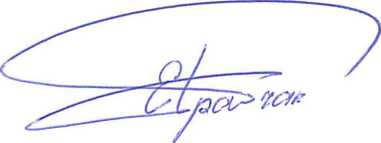 